от  13.02.2017 №  112-пОб утверждении Плана проведения плановых проверок физических лиц на 1 квартал 2017 года в сфере осуществления муниципального жилищного контроля на территории сельских поселений  Палехского муниципального района          В соответствии с Земельным кодексом РФ от 25.10.2001г. № 136-ФЗ, Федеральным законом от 06.10.2003г. № 131-ФЗ «Об общих принципах организации местного самоуправления в Российской Федерации»,   Административным регламентом осуществления муниципального жилищного контроля на территории сельских поселений Палехского муниципального района, утвержденным постановлением администрации Палехского муниципального района от 06.02.2017 № 101-п, администрация Палехского муниципального района п о с т а н о в л я е т:     1. Утвердить План проведения плановых проверок физических лиц на 1 квартал 2017 года в сфере осуществления жилищного контроля на территории сельских поселений Палехского муниципального района (прилагается).     2. Управлению муниципального хозяйства администрации Палехского муниципального района, ответственному за исполнение Плана проверок, обеспечить реализацию намеченных мероприятий.     3.  Настоящее постановление разместить на официальном сайте Палехского муниципального района.4. Контроль  за исполнением настоящего постановления возложить на первого заместителя главы администрации Палехского муниципального района Кузнецову С.И.     5.  Настоящее постановление вступает в силу после официального опубликования в Информационном бюллетене органов местного самоуправления Палехского муниципального района.Приложение к постановлению администрации Палехского муниципального района от 13.02.2017 № 112-пПЛАНПлан проведения плановых проверок физических лиц на 1 квартал 2017 года в сфере осуществления жилищного контроля на территории Раменского сельского поселения Палехского муниципального района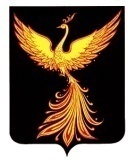 АДМИНИСТРАЦИЯПАЛЕХСКОГО МУНИЦИПАЛЬНОГО РАЙОНА АДМИНИСТРАЦИЯПАЛЕХСКОГО МУНИЦИПАЛЬНОГО РАЙОНА АДМИНИСТРАЦИЯПАЛЕХСКОГО МУНИЦИПАЛЬНОГО РАЙОНА                     ПОСТАНОВЛЕНИЕ                    ПОСТАНОВЛЕНИЕ                    ПОСТАНОВЛЕНИЕГлава Палехскогомуниципального районаА.А. МочаловФ.И.О. нанимателя жилого помещенияАдрес муниципального жилого помещенияПравообладатель жилого помещенияМетелкина Алевтина Николаевнад. Мухино, ул. Северная, д. 29Б кв. 2Раменское сельское поселениеОкунева Татьяна Александровна д. Мухино, ул. Северная, д. 29А кв. 1Раменское сельское поселение